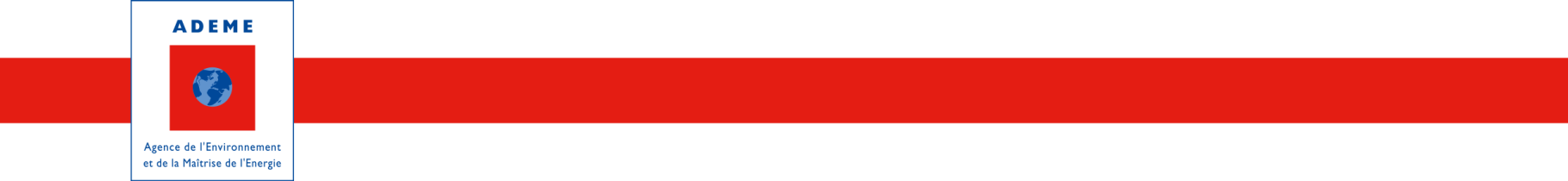 Volet Technique de demande d’aide à l’investissement pour un projet de méthanisation  Volet administratif	|	  Volet technique	|	 Volet financierLES AIDES DE L’ADEME NE CONSTITUENT PAS UN DROIT DE DELIVRANCE ET N’ONT PAS DE CARACTERE SYSTEMATIQUEDans ce document, les parties grisées et en italique précisent les attendus de l’ADEME pour les paragraphes concernés.Le document ci-joint constitue le volet technique de la demande d’aide remplir par le porteur d’un projet concernant les investissements d’une unité méthanisationIl concerne les projets qui respectent l’ensemble des critères d’éligibilité suivants :Opération de méthanisation conformes à la réglementation,Opération qui ne pourrait pas se réaliser économiquement sans le soutien financier de l’ADEME, Projet ayant fait l’objet d’une étude de faisabilité ou d’un pré-diagnostic,Obligation d’avoir une maîtrise du gisement de plus de 50 % du potentiel énergétique, c’est-à-dire en possession ou avec participation au capital de l’entreprise détentrice,Projet de cogénération optimisant la valorisation énergétique : au minimum 50% en cogénération ou 75% en injection et chaudière,Projet qui prévoit un débitmètre biogaz et tous les compteurs chaleur par usage différent.Projets suffisamment matures pour un dépôt de demande d’aide au regard de l’ICPE et/ou du permis de construire.Ne sont pas éligibles : Les dossiers qui ne remplissent pas les critères énumérés ci-dessus,Les projets n’ayant pas effectué les démarches administratives nécessaires (dossier ICPE, permis de construire…) à la date de dépôt de la demande d’aide.Il est impératif de rendre ce dossier complété au format texte modifiable (type word).Les réponses aux questions soulevées dans ce document ne sont pas optionnelles :Tout dossier incomplet ne sera pas traité.Au préalable, il est demandé au porteur de projet de prendre connaissance des règles générales de l’ADEME : https://www.ademe.fr/aides-financieres-lademePour toute précision, veuillez contacter la direction régionale de l’ADEME la plus proche de votre établissement. https://www.ademe.fr/content/liste-implantations-lademeIntitulé de l’opérationSynthèse du projet (15 lignes max)Insérer une présentation succincte du projet ainsi qu’un résumé du contexte local de l’opération mettant en avant les points forts/clefs et éventuellement les points faibles avec les réponses apportées (ce paragraphe doit permettre d’avoir une vision globale du dossier).Précisez à minima s’il s’agit d’un projet par injection/cogénération de xxx MWeContexte de l’opérationCadre de l’opération - Présentation du maître d’Ouvrage et schéma d’organisation des acteurs (identification des rôles et relations des intervenants) – montage juridique Complétez le tableau suivantIntroduire un Schéma du montage juridique : Un synoptique ou descriptif présentant l'identification, les rôles et relations des intervenants. Précisez l’expérience en France du constructeur en France et en EuropeLe projet est il un projet collectif ? Si oui : préciser le nombre d’agriculteurs associés.Intégration au territoire, historique de la situation existante Insérer un descriptif de la situation existanteun argumentaire sur l’intérêt du projet par rapport à la situation actuelle et les perspectivesune analyse au regard de la planification (conformité au plan départemental / régional de prévention et gestion des déchets non dangereux)Description des actions et études de faisabilité pour le montage du projet et sur les process (si nécessaire)Insérer les éléments qui ont conduit au projet, études préalables (les joindre)l’état actuel du projet (financement, partenariats, études de faisabilités, acquisition foncière, permis de construire, ICPE….).Les prestataires ayant travaillé autour du projet sont-ils certifiés QUALIMETHA.Objectifs attendus de l’opérationTonnage valorisé (pour le traitement des déchets) ou déchets évitésEnergétique Environnemental (bilan GES)Economique (objectif de rentabilité) Social (création d'emplois, développement de filières locales…)Description de l’opérationIntrants : quantité et origine par flux, distance, destination antérieure, maîtrise du gisement, concurrence d’usageComplétez le tableau ci-dessousEn cas de concurrence d’usage d’intrants qui vont aujourd’hui dans des filières plus vertueuses pour l’environnement ou similaire (alimentation humaine/animale, méthanisation, compostage, …) justifier la pertinence de l’utilisation de ces intrants dans ce projet par rapport à leur utilisation actuelle.Descriptif technique de l'installation et de ses performances DescriptifType d’installation de production A la ferme Centralisée IAASTEPISDNDDéchets ménagers Autre, préciser : Procédé retenu Infiniment mélangé Garage Piston Silo couloir UASB Autre, préciser :  Mésophile ThermophileDigesteursNombre : Volume total : Post-digesteurs Nombre : Volume total : Concernant le bilan GES et les émissions de polluants atmosphériques (NH3, H2S,…) : o Il convient de prévoir une couverture et une récupération du biogaz sur le post-digesteur et réduire au maximum les émissions lors du stockage du digestat.  o Il convient d’utiliser du matériel permettant l’enfouissement des digestats lors de leur épandage Insérer une description de ces éléments et dans le cas contraire, une argumentation devra étayer la bonne performance de ce bilan.Valorisation du biogazLe débitmètre permettra de mesurer après la mise en service les performances réelles du digesteur, du cogénérateur ou de l’épurateur de biogaz.Cas de l’injection de biométhaneCas de la valorisation en chaudièreCas de la cogénération Une attention particulière sera apportée au taux de valorisation énergétique du projet.Il sera calculé de la manière suivante :Le taux d'énergie valorisée = Energie valorisée (électrique, chaleur, biométhane injecté) Energie primaire du biogaz produitL’énergie valorisée se calcule de la manière suivante. Les postes de consommation d’énergie à retirer de l’énergie valorisée sont les suivants : le chauffage du digesteur, la consommation électrique (digesteur et épuration du biogaz)et le séchage de digestat (sauf situation en excédent azoté). Par contre elle inclut l’hygiénisation des substrats et la chaleur qui se substitue à l’énergie électrique. Valorisation du digestatDestination des matières (digestats), sous-produits et/ou déchets générés par l’installation (Plan d’épandage, normalisation, homologation) :Il sera précisé le mode d’épandage du digestat en sachant que l’ADEME préconise un épandage du digestat par enfouissement direct afin d’assurer un bilan Gaz à Effet de Serre de qualité (matériel à prévoir). Il sera aussi précisé le rayon d’épandage. planning et suivi de l’opérationCalendrier du projetInsérer un calendrier de réalisation faisant apparaître toutes les tranches de travaux, à différencier par équipement si nécessaireSuivi de l’opérationLe point suivant est à laisser en l’état dans le dossier technique par le porteur de projet car il s’agit d’un engagement de sa part pour pouvoir bénéficier des aides de l’ADEMELe porteur de projet s’engage, en contrepartie de l’aide ou de l’avance remboursable attribuée, à transmettre des données annuelles d’exploitation (informations techniques et économiques) de leur installation sur une période d’au moins 5 années à partir de la mise en fonctionnement de l’installation. Précision : Une plateforme permettant de faciliter la transmission et la centralisation des données annuelles d’exploitation est mise à disposition sur le site.				http://seametha.ademe.fr/Les données ainsi transmises visent à vérifier l’atteinte des performances avancées et capitaliser un retour d’expérience. L’ADEME s’engage à conserver la confidentialité des données individuelles non publiques ainsi transmises. Pièces techniques à fournir à l’ADEME pour l’instruction de la demande d’aideEngagements liés à la communication pris par le porteur de projetLes points suivants sont à laisser en l’état par le porteur de projet car il s’agit d’un engagement de sa part pour pouvoir bénéficier des aides de l’ADEME.Le bénéficiaire s’engage à garantir l’ADEME dans la réutilisation des documents et toute autre information et supports soumis aux droits d’auteur, qu’il a fait son affaire personnelle auprès du ou des auteurs titulaires des droits de propriété intellectuelle et/ou des droits à l’image sur leur propre création, des autorisations de réutilisation requises.Conformément à l’article 2 des règles générales d’’attribution des aides de l’ADEME, le bénéficiaire s’engage à associer l’ADEME lors de la mise au point d’actions de communication et d’information du public (inauguration de l’installation,…) et à mentionner dans tous les supports de communication l’ADEME comme partenaire en apposant sur chaque support de communication produit le logo de l'ADEME ou la mention : opération réalisée avec le soutien financier de l'ADEME. Il fournira à l'ADEME les versions finalisées des supports avant leur réalisation, afin d'obtenir l'accord de l'ADEME au préalable.Pour les investissements, le bénéficiaire s’engage à poser un panneau sur le site de réalisation de l’opération, portant le logo de l’ADEME et mentionnant son soutien financier.Rapports/documents à remettre à l’ADEME après réception du contratLes points suivants sont à laisser en l’état par le porteur de projet car il s’agit d’un engagement de sa part pour pouvoir bénéficier des aides de l’ADEME.Le bénéficiaire remettra à l’ADEME les documents suivants : □ Une note technique précisant le déroulement de l’opération et le bilan□ Un bilan des actions d’accompagnement et de communication menées par le bénéficiaire□ Les supports de communication comprenant le logo ADEME régionale validés par l’ADEME régionale.Ces documents seront transmis sous format électronique ou papier.Le bénéficiaire s’engage à saisir en ligne une fiche action-résultat sur le site internet OPTIGEDE (www.optigede.ademe.fr). Cette fiche pourra être publiée sur le site après une validation par la Direction Régionale de l'ADEME concernéeNom de la sociétéNomPrénomFonctionMailTéléphoneMaître d’œuvre Maître d’ouvrageAMOCollectivité délégante (le cas échéant)Délégataire ou assimiléBureau d’études surfaceConstructeur de l’installationDénomination du substratTonnage brutm3 CH4 potentiel% CH4 du totalFilière de traitement actuelle  (épandage alimentation animale,etc.)Distance d’approvisionnement  (en km)‘’maîtrise’’ du gisement et pérennité de l’approvisionnementLisier de porcsFumier de bovin000,0%0,00%000,0%0,00%Total effluentsTotal Résidus de culturesTotal CIVETotal Cultures principales et/ou alimentaires000,0%0,00%Total Déchets IAA 000,0%0,00%Total déchets des collectivités000,0%0,00%Total Biodéchets GMS & restaurationTOTAL100%100%Biogaz épuré et biométhane mis sur le réseauA compléterEnergie primaire avant épurationEn kWh PCS/anTechnologie d’épuration(lavage à l’eau, PSA, membrane,…)Nombre d’heures d’injectionEn heuresDébit horaire moyenm3/h CH4Energie injectée sur le réseau de gaz naturelkWh PCS/anProduction de méthanem3/anEnergie primaire (PCI)kWhPuissance thermique installéekWthRendement thermique moteur%Production prévisionnelle thermique nettekWhthEnergie thermique valoriséekWhthEnergie actuelleProcess de méthanisationkWhth-Usage 1 (détailler):kWhthUsage 2 :kWhthUsage 3 :kWhthLongueur du réseau de chaleurmProduction de méthaneEnergie primaire (PCI)kWh/anEnergie issue du fioul (si moteur DUAL)kWh/anPuissance électrique installéekWeRendement électrique moteur%Nombre d’heure de fonctionnementh/anProduction électrique mise sur le réseau (hors consommation des auxiliaires moteur)kWhe/anEnergie thermique valorisée - totalkWhthEnergie actuelleProcess de méthanisationkWhth-Usage 1 (détailler):kWhthUsage 2 :kWhthUsage 3 :kWhthLongueur du réseau de chaleurmRésumé technique du réseau de chaleur créé (pour la cogénération et chaudière)Résumé technique du réseau de chaleur créé (pour la cogénération et chaudière)Résumé technique du réseau de chaleur créé (pour la cogénération et chaudière)Présence initiale d’un réseau de chaleur ? Oui   Non          Densité thermique du réseau de chaleur (en MWh/an.ml) en 2024Longueur totale du réseau créé (ml)- dont longueur basse pression (ml par DN)- dont longueur haute pression (ml par DN)Nombre de sous-stationsNombre d’équivalents logements concernés par la création/extension de réseauTaux de couverture ENR&R total du réseau de chaleur Puissance souscrite (kW)Terres en proprePlan d’épandagehomologationnormalisationDigestat brutX tonnesX tonnesX tonnesDigestat liquideX tonnesX tonnesX tonnesDigestat solideAutre produitSurface en haNuméroNom de la pièceEtude de faisabilité ou pré-diagnostic ou devis du constructeurSituation géographique de l’exploitation et zone d’épandageRécépissé de demande ICPE ou permis de construireSchéma de concept de l’unitéBilan GES